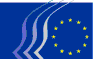 Europski gospodarski i socijalni odborPRAVILA U VEZI S
EGSO-ovom NAGRADOM CIVILNOG DRUŠTVA ZA 2016.Nagrada za izvrsnost u inicijativama civilnog društva__________Cilj i svrha Nagrade civilnog društvaCilj nagrade, koja se dodjeljuje na godišnjoj razini, jest nagraditi i ohrabriti inicijative organizacija civilnog društva i/ili pojedince koji su zaslužni za znatan doprinos promicanju europskog identiteta i integracije.Svrha nagrade je podići svijest o doprinosu koji organizacije civilnog društva i/ili pojedinci mogu imati u stvaranju europskog identiteta i građanstva na način koji podupire zajedničke vrijednosti koje služe kao potporanj europske integracije.Tema EGSO-ove Nagrade civilnog društva za 2016.: migrantiSukobi u regijama koje graniče s Europom uzrokovali su dosad neviđeni priljev izbjeglica u Europu. Zajedno s osobama iz ratom pogođenih zemalja pristižu i osobe koje su htjele napustiti svoju zemlju iz ekonomskih i drugih razloga. EU i njegove države članice mahom su nepripremljene za golemi priljev izbjeglica s kojim se trenutačno suočavaju.Oni koji ostaju u Europi – bez obzira na to otkud dolaze i jesu li izbjeglice u smislu Ženevske konvencije ili gospodarski migranti – suočeni su s brojnim izazovima koje donosi započinjanje novog života u stranoj zemlji.Pored tih izazova, državljani trećih zemalja u potrazi za boljim životom u Europi također moraju prevladavati kulturne i socio-ekonomske prepreke te se suočavaju s više predrasuda i problema prihvaćanja koje pogoršavaju gospodarska kriza i rast partikularizma i nacionalizma. Sve veća netolerancija i predrasude neprimjeren su odgovor za ljude suočene sa sukobima, progonom i siromaštvom i nespojivi su s europskim vrijednostima i načelima.Integracija migranata i izbjeglica izuzetno je velik izazov s kojim se moraju uhvatiti u koštac EU i države članice. Javne se vlasti za prihvat i integraciju državljana trećih zemalja u velikoj mjeri oslanjaju na organizacije civilnog društva, volontere i druge dionike na lokalnoj razini. Kao osjetljivoj skupini, izbjeglicama je potrebna posebna skrb te treba osmisliti posebne mjere integracije koje će odgovarati njihovim potrebama i svojstvima.EGSO je uvjeren da je integracija građana trećih zemalja apsolutno nužna za naša društva. Izostanak integracije može dovesti do paralelnih društava koja bi mogla narušiti stabilnost zemalja koje primaju izbjeglice. Stoga EGSO smatra da su troškovi neintegracije daleko veći od troškova integracije. Integracija mora biti povezana s vrijednostima i načelima sadržanima u Ugovoru, Povelji o temeljnim pravima i Europskoj konvenciji o ljudskim pravima.Budući da je integracija dvosmjerni proces u kojem ključnu ulogu imaju svi: socijalni partneri, lokalne vlasti i civilno društvo, EGSO svojom Nagradom civilnog društva za 2016. godinu želi nagraditi inicijative koje poduzimaju registrirane organizacije civilnog društva i/ili pojedinci čiji je cilj poboljšati život migranata i potaknuti njihovu integraciju u društvo.Tema ovogodišnje nagrade usko je povezana s radom Europskog migracijskog foruma, platforme civilnog društva koju su zajednički organizirali Europska komisija i EGSO, u sklopu kojeg organizacije i europske institucije raspravljaju o izazovima i prioritetima koji se, između ostalog, odnose na integraciju državljana trećih zemalja u EU. Specijalizirane internetske stranice EU-a (www.integration.eu) posvećene su politikama i praksama na području integracija.Tko se može prijavitiKandidati koji se mogu prijavitiZa EGSO-ovu Nagradu civilnog društva mogu se prijaviti organizacije civilnog društva službeno registrirane u Europskoj uniji koje djeluju na lokalnoj, nacionalnoj, regionalnoj ili europskoj razini. Mogu se prijaviti i pojedinci.Organizacije civilnog društva nedržavne su organizacije koje djeluju na privatnu inicijativu i aktivno sudjeluju u javnom životu na temelju svojih interesa, koristeći vlastito specifično znanje, sposobnosti i područje djelovanja. Djeluju autonomno, a članstvo podrazumijeva da obični građani dobrovoljno preuzimaju obveze sudjelovanja u radu i aktivnostima tih organizacija.Ta definicija uključuje: tzv. aktere na tržištu rada, tj. socijalne partnere; organizacije koje predstavljaju socijalne i gospodarske aktere koji nisu socijalni partneri u strogom smislu riječi; nevladine organizacije koje okupljaju ljude oko zajedničkog cilja, poput ekoloških organizacija, organizacija za ljudska prava, udruga potrošača, dobrotvornih organizacija, organizacija za obrazovanje i obuku itd.; organizacije u lokalnoj zajednici (tj. organizacije osnovane na lokalnoj razini koje se bave ciljevima usmjerenima na svoje članove), npr. organizacije mladih, obiteljske udruge i sve organizacije kroz koje građani sudjeluju u lokalnom i mjesnom životu; vjerske zajednice.Ta definicija isključuje tijela i ustroje uspostavljene zakonodavnim ili uredbenim aktima u kojima je članstvo djelomično ili u potpunosti obavezno.Pojedinci su fizičke osobe. Prijaviti se mogu i državljani trećih zemalja pod uvjetom da zakonito prebivaju na teritoriju EU-a. Članovi EGSO-a, delegati CCMI-ja, osoblje EGSO-a i članovi Odbora za ocjenjivanje i Povjerenstva za odabir dobitnika ne mogu se prijaviti.Inicijative koje se mogu prijavitiCivilno društvo igra ključnu ulogu u rješavanju pitanja migracijske krize i, općenitije govoreći, državljana trećih zemalja. Njegovi akteri migrantima mogu pri dolasku osigurati ključnu pomoć pružajući im nužne početne informacije. Civilno društvo može reagirati i na razini izravnih međuljudskih odnosa, što je presudno u svim fazama prihvata i udomaćivanja izbjeglica. Štoviše, civilno društvo potencijalno ima još i važniju ulogu kad se radi o dugoročnom naporu potrebnom za integraciju državljana trećih zemalja u europsko društvo.U tom kontekstu (potvrđenom iskustvom koje je EGSO stekao na terenu tijekom svojih posjeta u 11 država članica i Turskoj od prosinca 2015. do ožujka 2016.) konkretan cilj nagrade za 2016. godinu jest nagraditi inicijative koje su već provedene ili još uvijek traju i koje ispunjavaju barem jedan od sljedećih uvjeta:pružaju prvi prihvat i neposrednu pomoć migrantima i izbjeglicama;pružaju društvenu podršku i osiguravaju smještaj i zdravstvenu skrb državljanima trećih zemalja;pružaju praktičnu podršku i savjete u pogledu administrativnih postupaka i usluga dostupnih u državi domaćinu te pomažu državljanima trećih zemalja da premoste praktične prepreke povezane s pristupom stanovanju, zdravstvenim uslugama, obrazovanju, zapošljavanju, javnim uslugama itd.;bore se protiv ksenofobije, rasizma, diskriminacije i predrasuda prema državljanima trećih zemalja,bore se protiv izrabljivanja i promiču poštivanje ljudskih prava državljana trećih zemalja;podižu svijest o pravima i obvezama državljana trećih zemalja;podižu svijest u zajednicama koje prihvaćaju migrante – uključujući lokalne vlasti i pružatelje usluga – o stvarnosti s kojom se suočavaju državljani trećih zemalja; rade na postizanju kulturnog i društvenog konsenzusa o važnosti i korisnosti ulaganja u integraciju imigranata u europsko društvo i tržište rada; pomažu uvidjeti pozitivan doprinos koji državljani trećih zemalja mogu ostvariti u zajednicama koje ih primaju; promiču toleranciju; unapređuju percepciju i prihvaćanje državljana trećih zemalja u zajednicama koje ih primaju i njihovu sliku u medijima;potiču zauzimanje otvorenih stavova i međusobno upoznavanje između državljana trećih zemalja i zajednica koje ih primaju,na razne načine potiču pravedno postupanje prema državljanima trećih zemalja na radnom mjestu i pružanje jednakih mogućnosti, što uključuje podizanje svijesti među poslodavcima i rješavanje pitanja zapošljavanja državljana trećih zemalja;olakšavaju socijalnu uključenost državljana trećih zemalja i potiču njihovo osnaživanje i sudjelovanje u društvenom, gospodarskom, političkom i kulturnom životu države koja ih je primila; surađuju s javnim tijelima vlasti kako bi ubrzali proces uključivanja (npr. u pogledu brzog utvrđivanja i klasifikacije potvrda, vještina i kvalifikacija);organiziraju obuku za državljane trećih zemalja, uključujući: jezičnu obuku ili aktivnosti namijenjene učenju jezika države primateljice; strukovno osposobljavanje; prilagođenu obuku koja u obzir uzima kulturno, obrazovno i socio-ekonomsko iskustvo državljana trećih zemalja i situaciju na tržištu rada države primateljice; obuku čiji je cilj da djeci državljana trećih zemalja pomogne da što prije počnu pohađati školu zajedno s lokalnom djecom; tečajeve kulturne orijentacije; obuku kojom se državljani trećih zemalja upoznaju s temeljnim vrijednostima, pravima i obvezama države koja ih prima;organiziraju obuku za zajednice koje primaju migrante, posebice o međukulturnim i međuvjerskim temama;podižu svijest potencijalnih migranata o pravnim uvjetima koje treba ispuniti za dobivanje azila u državama članicama EU-a, a u njihovim državama porijekla oblikuju realističniju predodžbu o životu u Europi;podižu svijest, razmjenjuju informacije i šire najbolje prakse za integraciju i uključenost državljana trećih zemalja,Postupak prijave i rokZa nagradu se prijavljujete ispunjavanjem priloženog obrasca (Dodatak 1.).Obrazac za prijavu mora sadržavati sve informacije koje Povjerenstvo za odabir dobitnika treba kako bi:ustanovilo da li organizacije civilnog društva ili pojedinci ispunjavaju formalne kriterije za prijavu; ustanovilo da li organizacije civilnog društva ili pojedinci ispunjavaju kriterije za isključenje;ustanovilo da li organizacija civilnog društva ili pojedinci prihvaćaju odredbe koje se tiču odgovornosti, provjera, revizija i mjerodavnog prava;ocijenilo stvarne zasluge svakog kandidata u odnosu na kriterije za dodjelu nagrade.U tu svrhu, svaka će prijava sadržavati ispunjenu i potpisanu časnu izjavu o kriterijima za isključenje i kriterijima prihvatljivosti (Dodatak 2.).Prije dodjele nagrada od kandidata će se tražiti da pošalju ispunjeni i potpisani obrazac za pravnu osobu i obrazac za financijsku identifikaciju, zajedno s odgovarajućim popratnim dokumentima. Formulari su dostupni na sljedećim adresama:http://ec.europa.eu/budget/contracts_grants/info_contracts/legal_entities/legal_entities_en.cfmi http://ec.europa.eu/budget/contracts_grants/info_contracts/financial_id/financial_id_en.cfm.Zahtjevi se podnose na jednom od službenih jezika Europske unije. Zbog lakšeg ocjenjivanja, treba ih, po mogućnosti, poslati na engleskom jeziku.Podnošenjem ponude kandidat prihvaća sve uvjete navedene u dokumentaciji natječaja i prema potrebi se odriče svojih općih ili posebnih uvjeta.Propisno popunjen i potpisan obrazac za prijavu i časnu izjavu treba poslati tajništvu EGSO-a elektroničkom poštom na sljedeću adresu:civilsocietyprize@eesc.europa.euKrajnji rok za slanje prijava je 9. rujna, 2016. u 23:59 sati (SEV).Kandidati podnose samo jednu prijavu. Trošak prijavljivanja na natječaj snose kandidati i neće biti nadoknađen.Potvrdu o primitku prijave kandidati primaju elektroničkom poštom.Ocjenjivanje i dodjelaPostupak ocjenjivanjaOcjenjivanje kandidata temelji se isključivo na informacijama navedenima u podnesenoj prijavi. Odvija se u pet faza: (1)	Provjera prihvatljivosti kandidata; (2)	Provjera prihvatljivosti inicijativa predloženih za nagradu;(3) 	Provjera odsustva kriterija za isključenje kandidata;(4)	Ocjenjivanje kvalitete inicijativa predloženih za nagradu na temelju kriterija za dodjeljivanje; (5)	Konačna ocjena i odabir pobjednika.Prijave se ocjenjuju gore navedenim redom. Samo se kandidati koji ispunjavaju zahtjeve jedne faze razmatraju u sljedećoj fazi. Nakon prve četiri faze ocjenjivanja kandidati ne dobivaju povratne informacije. Svi kandidati obavještavaju se o rezultatima nakon konačne faze ocjenjivanja (br. 5), okvirno krajem studenog 2016.1. faza: Provjera prihvatljivosti kandidataOvu fazu ocjenjivanja obavlja osoblje EGSO-a.Da bi bili prihvatljivi, kandidati moraju zadovoljiti uvjete iz točke 3.1.Da bi dokazali svoju prihvatljivost, svi kandidati moraju dostaviti časnu izjavu (Dodatak 2.) koju je potpisao i datirao ovlašteni predstavnik. Ta izjava dio je izjave koja se koristi za kriterije isključivanja (vidi točku 5.1.3). Stoga svaki kandidat treba dostaviti samo jednu izjavu koja pokriva oba aspekta.EGSO prihvatljivost kandidata ocjenjuje na temelju časne izjave. Od uspješnih (imenovanih) kandidata će tražiti da dostave ispunjen i potpisan obrazac za pravnu osobu i popratne dokaze (vidi točku 4.).EGSO zadržava pravo da od svakog kandidata u bilo kojem trenutku tijekom postupka ocjenjivanja zatraži gore spomenuti obrazac i popratne dokaze. U tom slučaju kandidat mora bez odlaganja dostaviti obrazac i popratne dokaze. Ako obrazac i popratni dokazi nisu dostavljeni na vrijeme, EGSO prijavu može odbaciti.2. faza: Provjera prihvatljivosti inicijativaOvu fazu ocjenjivanja obavlja osoblje EGSO-a.Prihvatljivost incijativa predloženih za nagradu provjerava se na temelju obrasca za prijavu (Dodatak 1.). Da bi bile prihvatljive, inicijative predložene za nagradu moraju zadovoljiti uvjete iz točke 3.2. Druge aktivnosti kojima se kandidat bavi ne uzimaju se u obzir.3. faza: provjeravanje odsustva kriterija za isključenjeOvu fazu ocjenjivanja obavlja osoblje EGSO-a.Svi kandidati moraju priložiti časnu izjavu (Dodatak 2.) koju potpisuje i datira ovlašteni zastupnik i u kojoj navode da nisu ni u jednoj od navedenih situacija za isključivanje.EGSO zadržava pravo provjere jesu li uspješni (nominirani) kandidati u nekoj od navedenih situacija za isključivanje. U tu svrhu može zatražiti da mu se dostave popratni dokumenti navedeni u časnoj izjavi. U tom slučaju kandidat tražene dokumente mora dostaviti u roku koji odredi EGSO. Ako traženi dokumenti nisu dostavljeni na vrijeme, EGSO prijavu može odbaciti.Kandidat ne mora dostaviti posebni dokument ako EGSO ima besplatan pristup traženom dokumentu u nacionalnoj bazi podataka.4. faza: ocjenjivanje kvaliteteKvalitetu prihvatljivih prijava ocjenjuje odbor za ocjenjivanje koji se sastoji od četiri ocjenjivača: tri člana EGSO-a i jednog vanjskog stručnjaka. Svaka od tri skupine EGSO-a (poslodavci, radnici, razni interesi) predlaže jednog ocjenjivača.Odbor za ocjenjivanje ocjenjuje kvalitetu prijava na temelju dolje navedenih kriterija za dodjeljivanje. Ocjenjivači u obzir uzimaju samo inicijative predložene za nagradu, a ne druge aktivnosti kandidata. Ne postoji najniži prag pojedinih kriterija. Međutim, kandidati koji ne dobiju najmanje 50 % od maksimalnog ukupnog broja bodova bit će eliminirani.Odbor za ocjenjivanje sastavlja popis od najviše 15 prijava koje su ušle u uži izbor (finalista) koji podupire kvalitativnom ocjenom te ga predaje povjerenstvu za odabir koje bira dobitnike.5. faza: Konačna ocjena i odabir pobjednikaOvu fazu ocjenjivanja provodi povjerenstvo za odabir dobitnika koje se sastoji od predsjednika i dvoje potpredsjednika EGSO-a, predsjednika tri skupine (poslodavaca, radnika, raznih interesa) te glavnog tajnika EGSO-a.Povjerenstvo za odabir odgovorno je za konačan odabir dobitnika, uzimajući u obzir rezultate kvalitativne ocjene koju provodi odbor za ocjenjivanje. Povjerenstvo za odabir ocjenjuje samo prijave koje su ušle u uži izbor (finaliste). Ocjenjivanje se provodi na temelju kriterija za dodjelu nagrade iz točke 5.1.4. Konačno rangiranje dobitnika odlučuje se konsenzusom.EGSO može dodijeliti najviše 5 nagrada koje prima 5 najbolje rangiranih kandidata.Novčana nagradaOdbor planira dodijeliti najviše 5 nagrada. Prva je nagrada u vrijednosti od 14 000 eura. Ukupan iznos ostalih nagrada je 9 000 eura. Ako se prvo mjesto ex aequo dijeli među više dobitnika, iznos svake prve nagrade iznosi 11 500 eura u slučaju dvije prve nagrade, 10 600 eura u slučaju tri prve nagrade, 10 250 eura u slučaju četiri prve nagrade te 10 000 eura u slučaju pet prvih nagrada. Odbor nema obavezu dodijeliti svih pet nagrada. EGSO može odlučiti da ne dodijeli Nagradu civilnog društva.Svečanost dodjele nagrada održat će se 15. prosinca 2016., tijekom plenarnog zasjedanja EGSO-a. Na svečanost će biti pozvana dva predstavnika po dobitniku. Njihovo putovanje i smještaj organizira EGSO u skladu s pravilima o kojima će dobitnici biti pravovremeno obaviješteni.Nagrade će biti isplaćene bankovnom doznakom u roku od 30 dana nakon svečanosti dodjele nagrada ukoliko su dobitnici podnijeli sve tražene dokumente. Dobitnici su zaduženi za plaćanje poreza i naknada kojima podliježe upotreba novčane nagrade.Osobni podaciOsobni podaci sadržani u prijavnoj dokumentaciji (ime, adresa itd.) obrađuju se u skladu s Uredbom (EZ) br. 45/2001 o zaštiti pojedinaca s obzirom na obradu osobnih podataka od strane institucija i tijela Zajednice te o slobodnom kretanju takvih podataka. Ako nije drukčije naznačeno, odgovore na pitanja te sve osobne podatke zatražene za ocjenjivanje ponude u skladu s pravilima natječaja, za te potrebe obrađuje isključivo Odjel za komunikaciju. U privitku šaljemo pojedinosti o obradi osobnih podataka (Dodatak 3).Ako se nalaze u nekoj od situacija iz članka 106. Financijske uredbe i ako je to naznačeno u časnoj izjavi, osobni podaci kandidata mogu se evidentirati u sustavu ranog otkrivanja i isključenja (EDES). Više informacija dostupno je u izjavi o zaštiti osobnih podataka http://ec.europa.eu/budget/explained/management/protecting/protect_en.cfm#BDCE.Obveze povezane s objavljivanjemNe dovodeći u pitanje točku 7., dobitnici EGSO-u daju pravo da na bilo kojem jeziku, putem bilo kojeg medija i korištenjem bilo koje tehnike javnost obavijesti o imenima dobitnika, njihovim aktivnostima i iznosu dodijeljene nagrade.Dobitnici će na svim obavijestima i publikacijama koje objave o nagrađenim aktivnostima naznačiti da je ta aktivnost dobila Nagradu civilnog društva EGSO-a. Ta se obveza primjenjuje godinu dana nakon datuma dodjeljivanja nagrade.OdgovornostZa sve zahtjeve koji se odnose na aktivnosti koje se izvode u okviru nagrade odgovorni su isključivo kandidati.Provjere i revizijaDobitnici se slažu s provjerama i revizijom koje provode EGSO, Europski ured za borbu protiv prijevara (OLAF) i Revizorski sud te s obvezama povezanima s objavljivanjem koje se odnose na natječaj i dobivenu nagradu kako je navedeno u točki 8.Mjerodavno pravo, žalbe i nadležni sudNa Nagradu civilnog društva primjenjuje se pravo Europske unije, koje se u slučaju potrebe nadopunjuje nacionalnim pravom Belgije.Opažanja u pogledu postupka dodijele nagrade mogu se poslati tijelu koje nagradu dodjeljuje.Pritužbe o nepravilnostima mogu se podnijeti Europskom ombudsmanu u roku od dvije godine od datuma kad je tužitelj postao svjestan činjenica na kojima se tužba zasniva (vidi: http://www.ombudsman.europa.eu) i nakon što je prvo stupio u kontakt s EGSO-om kako bi pokušao naći rješenje.Sud odgovoran za pitanja koja se odnose na ovu nagradu jest Opći sud Euroupske unije:General CourtRue du Fort NiedergrünewaldL-2925 LuxembourgTel.: (+352) 4303 1 	Faks: (+352) 4303 2100E-mail: GeneralCourt.Registry@curia.europa.euURL: http://curia.europa.euInformacije o podnošenju žalbi mogu se naći na gore navedenoj adresi. SankcijeSudionicima natječaja koji su dali lažne izjave (časna izjava, Dodatak 2.), nepravilno postupili ili počinili prijevaru u skladu s odredbama članka 106. Financijske uredbe može se izreći novčana kazna u iznosu od 2 do 10 % vrijednosti nagrade, a protiv njih se može donijeti i odluka o isključenju iz svih ugovora, donacija i natječaja koji se financiraju iz proračuna Europske unije. Dodatne informacijeZa dodatne informacije na raspolaganju su vam:Peter Lindvald Nielsen, čelnik Odjela za komunikaciju EGSO-aTel.: + 32 (0) 2 546 92 99iliAnna Comi, službenica za komunikaciju, tajništvo Odjela za komunikaciju EGSO-aTel.: + 32 (0) 2 546 93 67Možete poslati i e-mail na: civilsocietyprize@eesc.europa.eu.Odgovori i pitanja zanimljivi drugim potencijalnim kandidatima objavljuju se na stranici Nagrade civilnog društva u okviru EGSO-ovih internetskih stranica (www.eesc.europa.eu/civilsocietyprize). EGSO kandidatima preporučuje da redovito provjeravaju internetsku stranicu Nagrade kako bi bili u tijeku sa svim novim informacijama._____________Kriteriji za dodjelu nagrade Bodovi1. kriterij – OdrživostOvaj kriterij služi za ocjenjivanje potencijala predložene inicijative za dugoročno djelovanje i inspiriranje drugih u Europi. Drugim riječima može li se ona primijeniti ili prilagoditi za istu kategoriju korisnika ili neku drugu kategoriju korisnika na nekom drugom mjestu u istoj ili drugoj državi članici EU-a. 35 bodova2. kriterij – SudjelovanjeOvim se kriterijem ocjenjuje, s jedne strane, mjera u kojoj predložena inicijativa aktivno uključuje korisnike i, s druge, njezina sposobnost razmjenjivanja dobrih praksi i osvještavanja ljudi o pitanjima povezanima s migracijama.35 bodova3. kriterij – InovativnostOvim se kriterijem ocjenjuje kreativni aspekt predložene inicijative, njezina jedinstvenost i razina inovativnosti u zadanom kontekstu. U okviru ovog kriterija inovativnost podrazumijeva nove ideje, nove ili poboljšane načine provedbe postojećih rješenja ili pristupa, ili njihovo prilagođavanje različitim kontekstima ili ciljnim skupinama. 30 bodovaUkupni broj bodova100 bodova
(minimum 50 bodova)